Publicado en Madrid el 24/06/2015 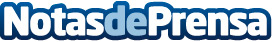 EET Europarts adquiere Scandyna, la compañía danesa líder en altavocesEET Europarts ha adquirido Scandyna, la compañía danesa líder en altavoces y fabricante de los únicos y atractivos PodspeakersDatos de contacto:RosaNota de prensa publicada en: https://www.notasdeprensa.es/eet-europarts-adquiere-scandyna-la-compania Categorias: Imágen y sonido E-Commerce Consumo Dispositivos móviles http://www.notasdeprensa.es